Rozprávkové labyrinty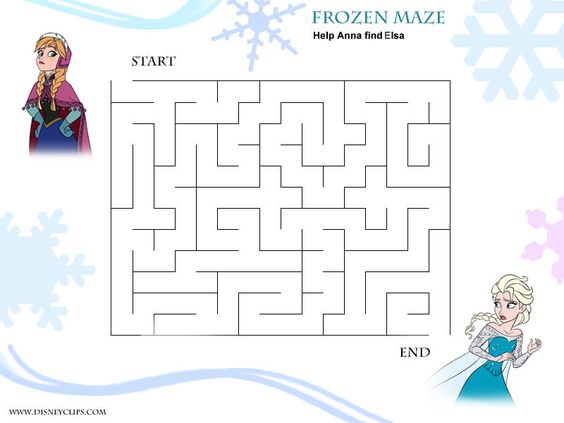 Identifikovať v labyrintoch cesty a farebne ich vyznačiť.(Najprv opakovane vyhľadať cestičky prstom, paličkou. Vytlačené labyrinty vložiť do euroobalu, vyznačiť cestu zmazateľnou fixou.)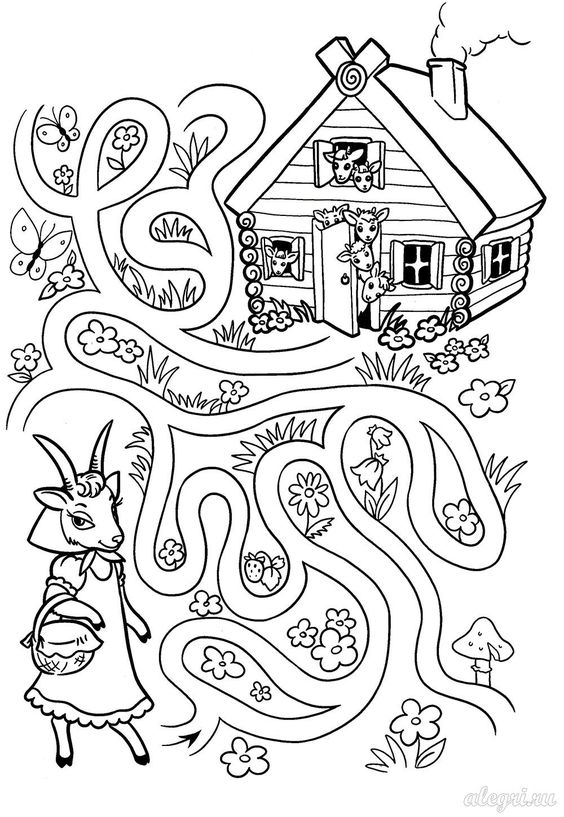 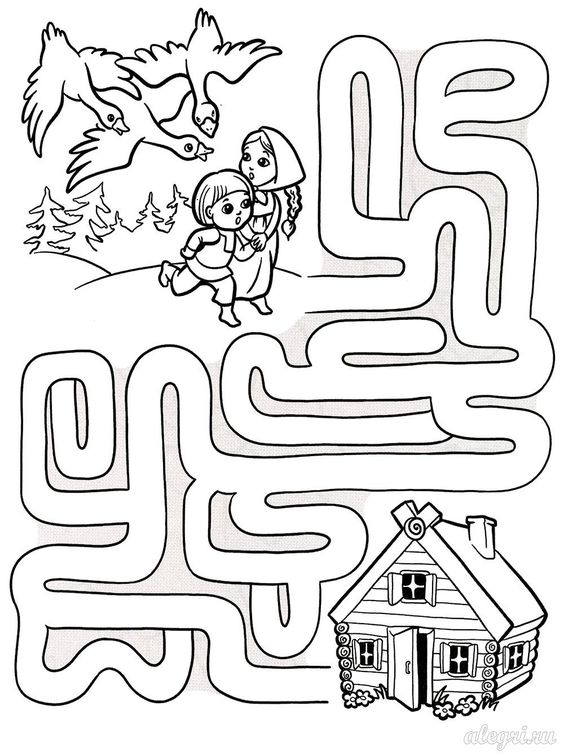 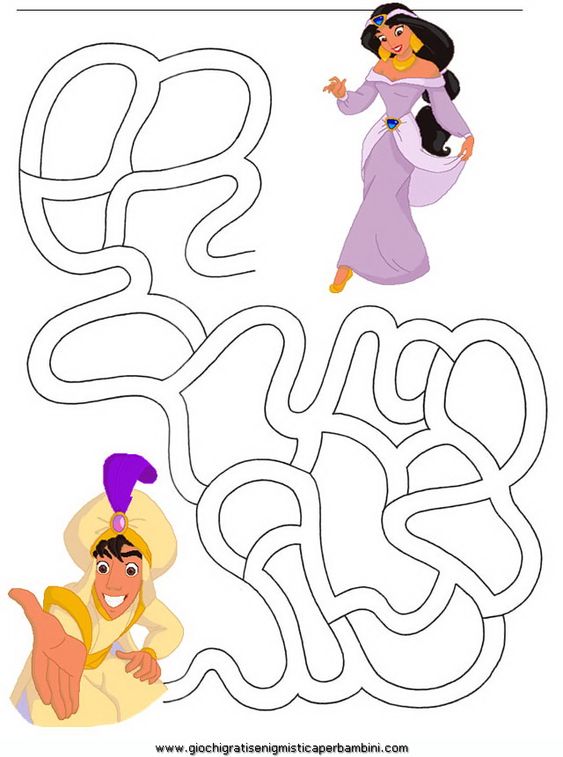 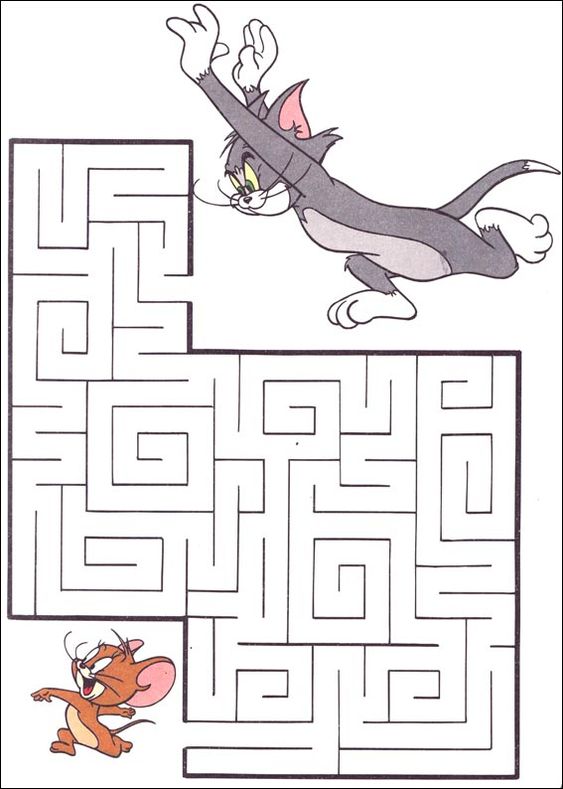 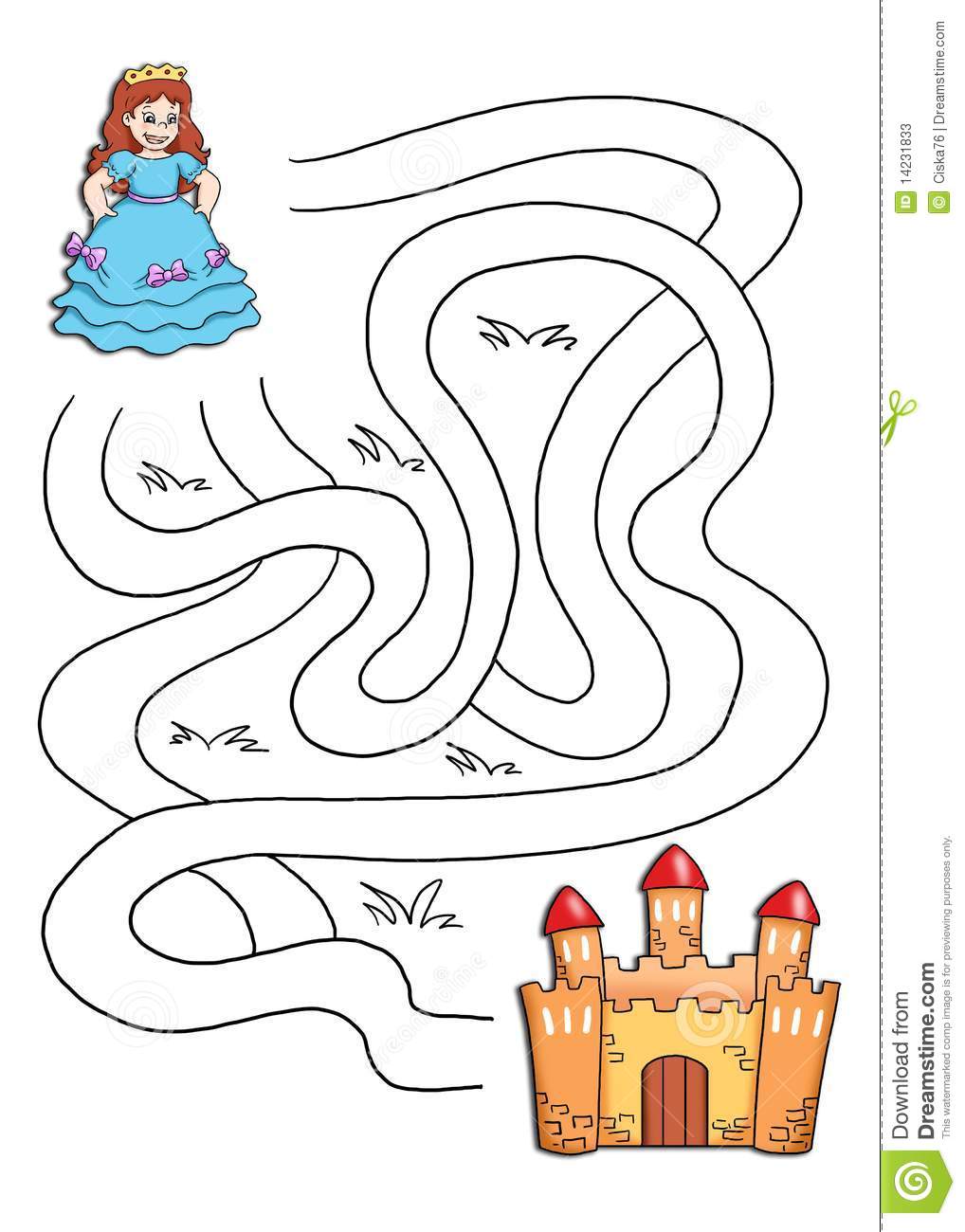 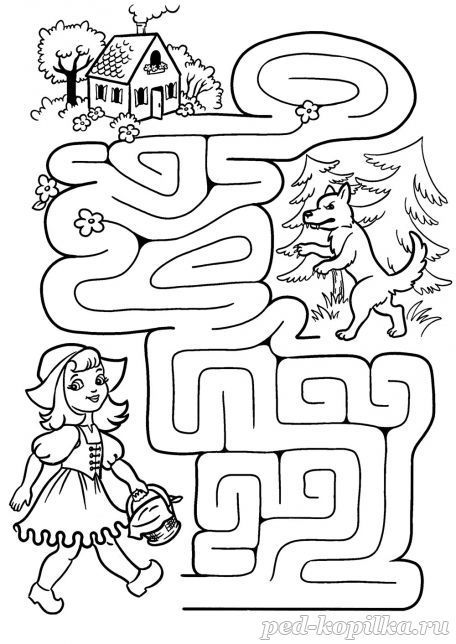 